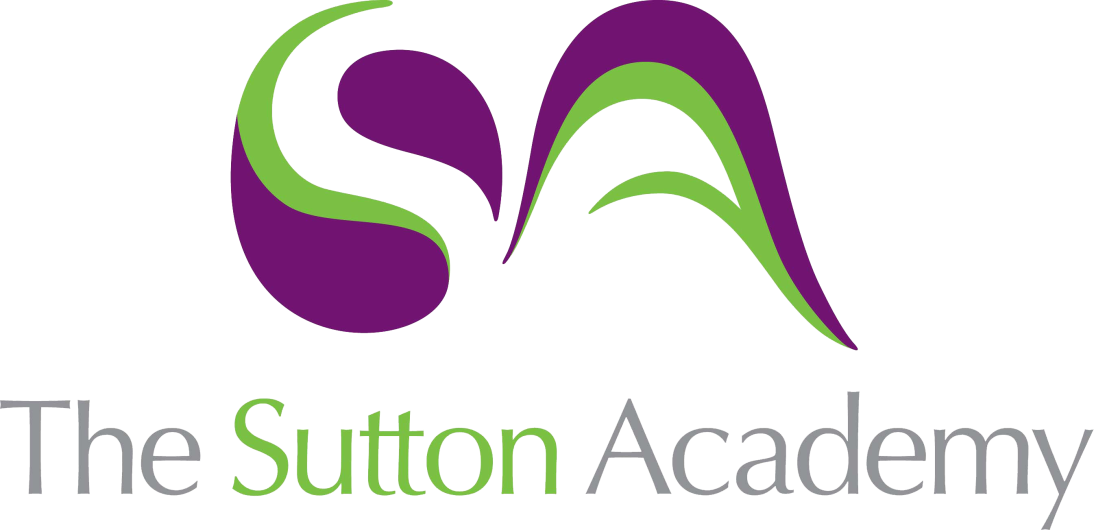 Knowledge Rich Curriculum Plan Y9 Unit 5La literaturaFocus Skill: Reading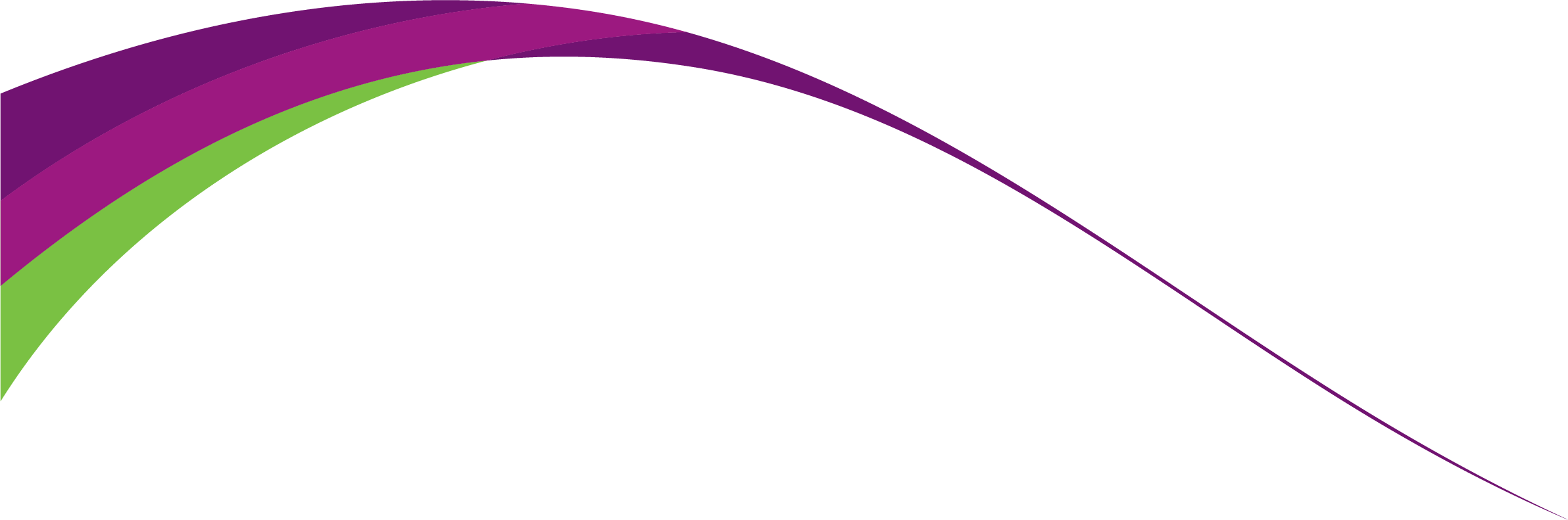 Lesson/Learning Sequence Intended Knowledge:Students will know…Tiered Vocabulary Prior Knowledge:In order to know this students, need to already know…Assessment Lesson 1 La Literatura Española Key information about 4 Hispanic authorsLiteraturePre-eminentNovelPinnacleReading tasksListening tasksLesson 2 Cuando era jovenHow to say what they used to read using the imperfect tense10 different types of literature – see KO8 adjectives related to literature – see KOFairy taleCaptivatingAutobiographyImperfect tenseHow to conjugate the imperfect tense using the verb leer (to read)8 time phrases – see KOWhole Class Feedback – Reading tasksSpeaking tasksLesson 3 En el futuroHow to say what they are going to read using the near future tenseNear future tenseHow to conjugate the near future tense using the verb leer (to read)MWBsTranslation tasksLesson 4 Parar y pensarTBCTBCLesson 5 Leo muchos librosHow to say what they are read in 3 tenses (imperfect, present, near future)Imperfect tenseNear future tensePresent tenseHow to conjugate the imperfect tense using the verb leer (to read)How to conjugate the present tense using the verb leer (to read)How to conjugate the near future tense using the verb leer (to read)5 positive and 3 negative reasons for opinions on readingWriting tasksLesson 6 Repaso de la literaturaRima = rhymeVerso = verseLínea = lineEstrofa = stanzaPersonaje = character8 jobs relating to literature – see KOHow to conjugate the imperfect tense using the verb leer (to read)How to conjugate the present tense using the verb leer (to read)How to conjugate the near future tense using the verb leer (to read)5 positive and 3 negative reasons for opinions on readingSpeaking tasksReading tasksLesson 7 Literatura – leer y escuchar7 different types of literature – see KOTransportableBiographyA range of positive and negative opinions – see KOReading tasksLesson 8 Pobre Ana How to read an extract from a Spanish novel (Pobre Ana)Whole Class Feedback – Reading tasksLesson 9 Parar y pensarTBCTBC